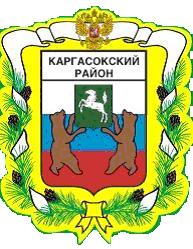 МУНИЦИПАЛЬНОЕ ОБРАЗОВАНИЕ «Каргасокский район»ТОМСКАЯ ОБЛАСТЬАДМИНИСТРАЦИЯ КАРГАСОКСКОГО РАЙОНААдминистрация Каргасокского района постановляет:Д.Н. Смирнов8(38253) 2-18-09ПОСТАНОВЛЕНИЕПОСТАНОВЛЕНИЕПОСТАНОВЛЕНИЕ 13.07.2022	№ 139 	№ 139 	№ 139 	№ 139                №        с. Каргасокс. Каргасокс. Каргасокс. Каргасокс. КаргасокО проведении аукциона на право заключения договоров аренды земельных участков, расположенных на территории Каргасокского сельского поселенияО проведении аукциона на право заключения договоров аренды земельных участков, расположенных на территории Каргасокского сельского поселенияВ  соответствии  со  статьями  39.11, 39.12 Земельного кодекса Российской  Федерации,  Уставом  муниципального  образования «Каргасокский район»,Администрации Каргасокского района в лице Отдела по управлению муниципальным имуществом и земельными ресурсами Администрации Каргасокского района, подготовить и провести аукцион на право заключения договоров аренды следующих земельных участков:- Российская Федерация, Томская область, Каргасокский муниципальный район, Каргасокское сельское поселение, п. Геологический, ул. Строителей, 3, площадью 1065 кв.м., с кадастровым номером 70:06:0101004:2610, на землях населенных пунктов (вид разрешенного использования: Малоэтажная многоквартирная жилая застройка);- Российская Федерация, Томская область, Каргасокский муниципальный район, Каргасокское сельское поселение, п. Геологический, ул. Строителей, 5, площадью 1065 кв.м., с кадастровым номером 70:06:0101004:2609, на землях населенных пунктов (вид разрешенного использования: Малоэтажная многоквартирная жилая застройка).2. Главному специалисту по работе с земельными ресурсами Отдела по управлению муниципальным имуществом и земельными ресурсами Администрации Каргасокского района (Смирнову Д.Н.) разместить извещение о проведении аукциона на официальном сайте Российской Федерации в информационно-телекоммуникационной сети «Интернет» для размещения информации о проведении торгов (http://www.torgi.gov.ru).3. По итогам аукциона заключить договоры аренды земельных участков в установленном законом порядке.4. Начальную цену предмета аукциона на право заключения договоров аренды земельных участков определить в соответствии с отчетами об установлении рыночной стоимости объекта оценки от 27.04.2022 года № 090/22, от 01.07.2022 № 151/22 предоставленными ООО «Оценка Плюс».